For appeals against LISTED BUILDING ENFORCEMENT NOTICES issued by the planning authorityPlease note that your appeal must reach the Commission before the date on which the notice is to take effect.Please complete in BLOCK CAPITALS and use a separate form for each appealA.	APPELLANT’S CONTACT DETAILSName		AddressPostcodeDaytime phone numberE-mail address*B.	CONTACT DETAILS FOR THE AGENT (if any)NameAddressPostcodeDaytime phone numberE-mail address*Agent Reference*if you have an e-mail address, we will use it to correspond with you.C.	PLANNING AUTHORITY WHICH ISSUED THE NOTICEName of planning authority	Location of planning officeAuthority’s reference numberD.	KEY DATESDate of notice	Date notice received (if known)Date notice was to become effectiveE.	ALLEGED CONTRAVENTIONPlease copy from the noticeF.	LAND TO WHICH THE APPEAL RELATESAddress or location of siteG.	GROUNDS OF APPEALPlease tick the boxes below to indicate EACH of the grounds on which you wish to appeal:-Ground (a):  that the matters alleged to constitute a contravention of listed building control have not occurredGround (b):  that those matters (if they occurred) do not constitute sucha contraventionGround (c):  that the contravention of listed building control alleged in the notice occurred before 9th December 1978Ground (d): that works to the building were urgently necessary in the interests of safety or health or for the preservation of the building, that it was not practicable to secure safety or health or, as the case may be, the preservation of the building by works of repair or works for affording temporary support or shelter, and that the works carried out were limited to the minimum measures immediately necessary Ground (e):  that listed building consent ought to be granted for the works, or that any relevant condition of such consent which has been granted ought to be discharged or different conditions substitutedGround (f):   that copies of the notice were not served as required by lawGround (g):  that the period specified in the notice as the period within which any step required is to be taken falls short of what should reasonably be allowed Ground (h):  except in relation to a requirement for executing further works to alleviate the effect of the works which were carried out without listed building consent or for bringing the building to the state in which it would have been if the terms and conditions of a listed building consent had been complied with, the requirements of the notice exceed what isnecessary for restoring the building to its condition before the works werecarried out Ground (i):  that the steps required by the notice for the purpose of restoring the character of the building to its former state would not serve that purpose Ground (j):  that steps required to be taken for executing further works to alleviate the effect of the works which were carried out without listed building consent exceed what is necessary to fulfil that purpose Ground (k):  that steps required to be taken for bringing the building to the state in which it would have been if the terms and conditions of a listed building consent had been complied with exceed what is necessary to fulfil that purpose H.	STATEMENT OF FACTSThere is a statutory requirement on you to set out the facts on which your appeal against the enforcement notice is based.  Please use the space below to do this.I.	CHOICE OF APPEAL PROCEDUREPlease indicate how you would like your appeal dealt with by ticking ONE of the boxes below.  We will also ask the authority for its views before deciding which procedure to use.  Written representations					Written representations with accompanied site visitInformal hearingFormal hearingDetailed information about each of these procedures is given in the Commission’s publication “Procedures for Enforcement Notice,  Enforcement Notice and Submission Notice Appeals”, which is available on our website www.pacni.gov.uk.J.	RELEVANT DOCUMENTSBefore we can register the appeal, we will need a copy of the listed building enforcement notice and any map attached to it.  You may also wish to send us copies of any relevant correspondence with the planning authority.  Please tick the relevant boxes below to indicate what you are submitting with your appeal:-Form(s) 					Correspondence						Plan(s) 					Notice(s)		Report(s)		Other document(s)K.	DECLARATION AND FEEI appeal on the basis of the information set out above.I hereby submit the prescribed fee of £ ________Signature  		_____________________________On behalf of		_____________________________Date			_____________________________Data Protection Act 1998The information given on this form will be stored and processed by the Planning Appeals Commission in accordance with the terms of registration under the Data Protection Act 1998.  Further information about our data protection policy can be found on our website or obtained from our offices.When we receive your form, we will:-1.	Check that the appeal is valid and if so, acknowledge receipt.2.	Tell the planning authority we have received your appeal.3.	Let you and the authority know the procedure for your appeal.4.	Let you know the timetable for sending your written evidence.5.	Let you know the arrangements for any accompanied site visit or hearing.At the end of the process the Commission will give you a written decision on your appeal which will include a statement of the reasons for the decision.LISTED BUILDING 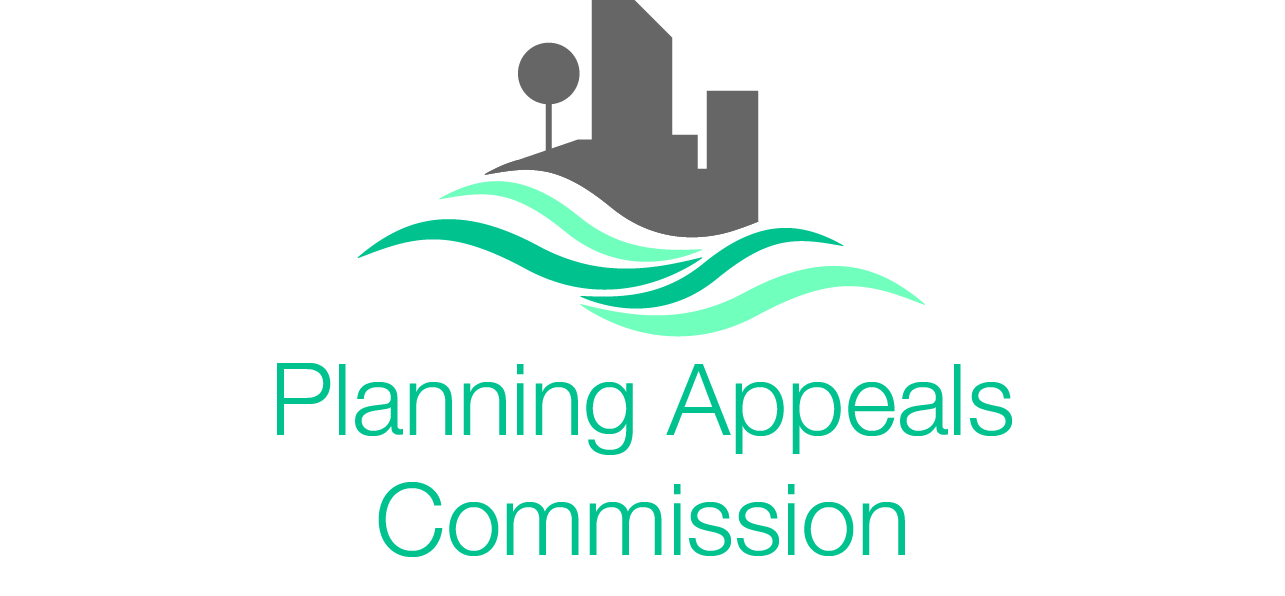 ENFORCEMENT NOTICE APPEAL FORM